CORRECTIONMathématique : L10.  Construire des carrés et des rectangles Exercice 10 : 1 / Construis deux rectangles dont les côtés mesurent 8 cm et 4 cm sur papier uni. Découpe-les puis superpose-les comme sur le modèle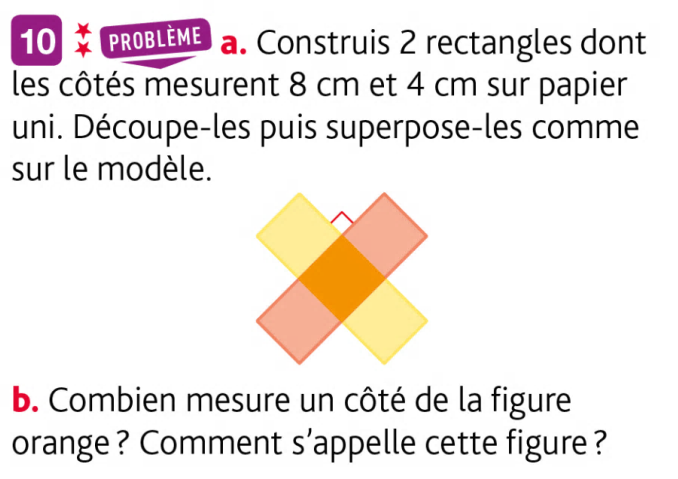 2 / Combien mesure un côté de la figure orange. Comment s’appelle cette figure ?CorrectionLe côté de la figure obtenue mesure 4 cm. La figure obtenue est un carré.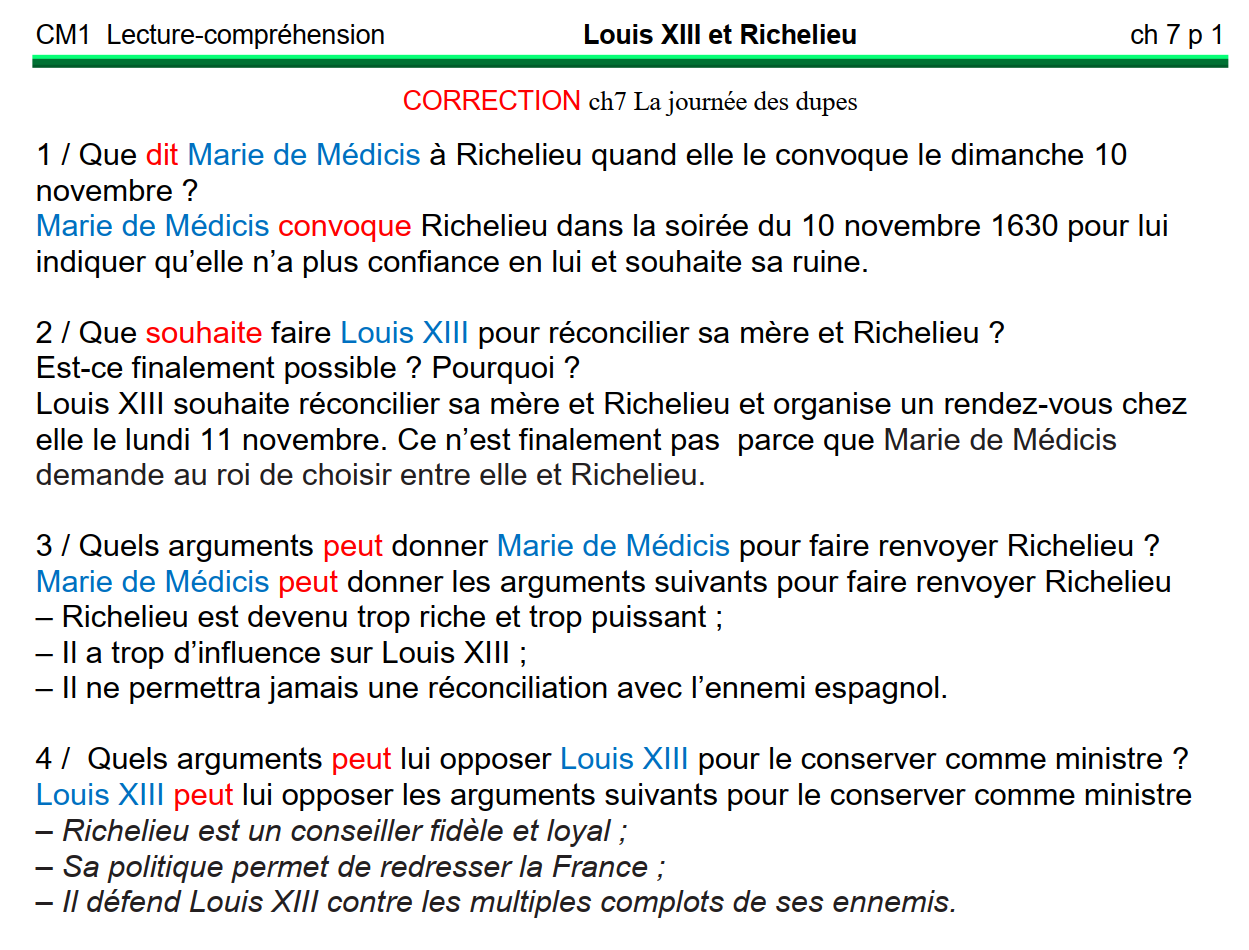  Exercice 8 : On a commencé à tracer les rectangles ABCD et FGHE.Termine la construction.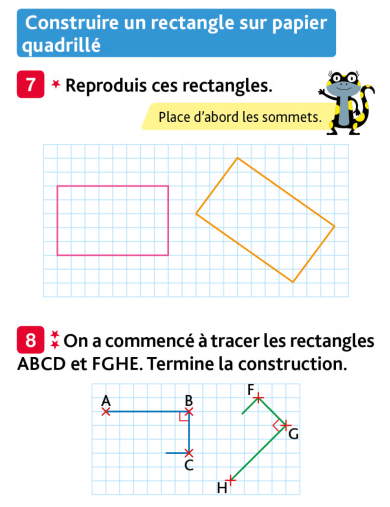 Correction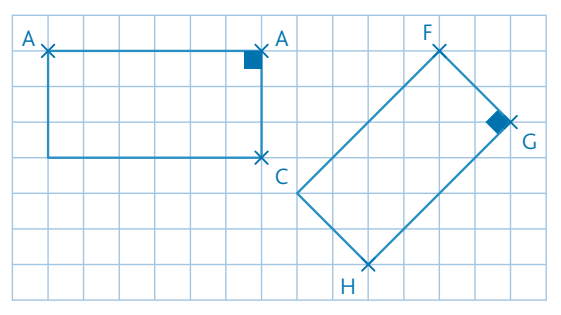 